«Олимпийские чемпионы — гордость каждой страны».    23 июня в « Кугоейской ПБ» в рамках Международного Олимпийского дня для юных читателей прошёл урок здоровья «Олимпийский  день». Игровая программа была призвана настроить ребят на здоровый образ жизни, на желание заниматься физкультурой и спортом, рассказать о выдающихся спортивных достижениях спортсменов. Особый интерес произвёл на девочек может быть будущих спортсменок, рассказ о Российской фигуристке Юлии Липницкой – то, что она в возрасте 15 лет стала самой  юной чемпионкой в истории зимних Олимпийский игр. Она  победила и в короткой, и в произвольной программах, внеся в копилку сборной 20 очков. Вспоминалось, как отлично зарекомендовали себя советские олимпийские чемпионы по хоккею,  с вниманием вникали в рассказ о Валерии Харламове. И, наконец,   победа на Олимпийских играх в Сочи сборной России  на первом месте по количеству и качеству полученных наград, оставив далеко позади всех конкурсантов. В завершении мероприятия, ребята показывали свои спортивные достижения: Капустина Настя с лёгкостью становится на мостик, Карпенко Вика садится на шпагат. Мероприятие завершилось под девизом «Мы — за здоровый образ жизни». Присутствовало 15 читателей.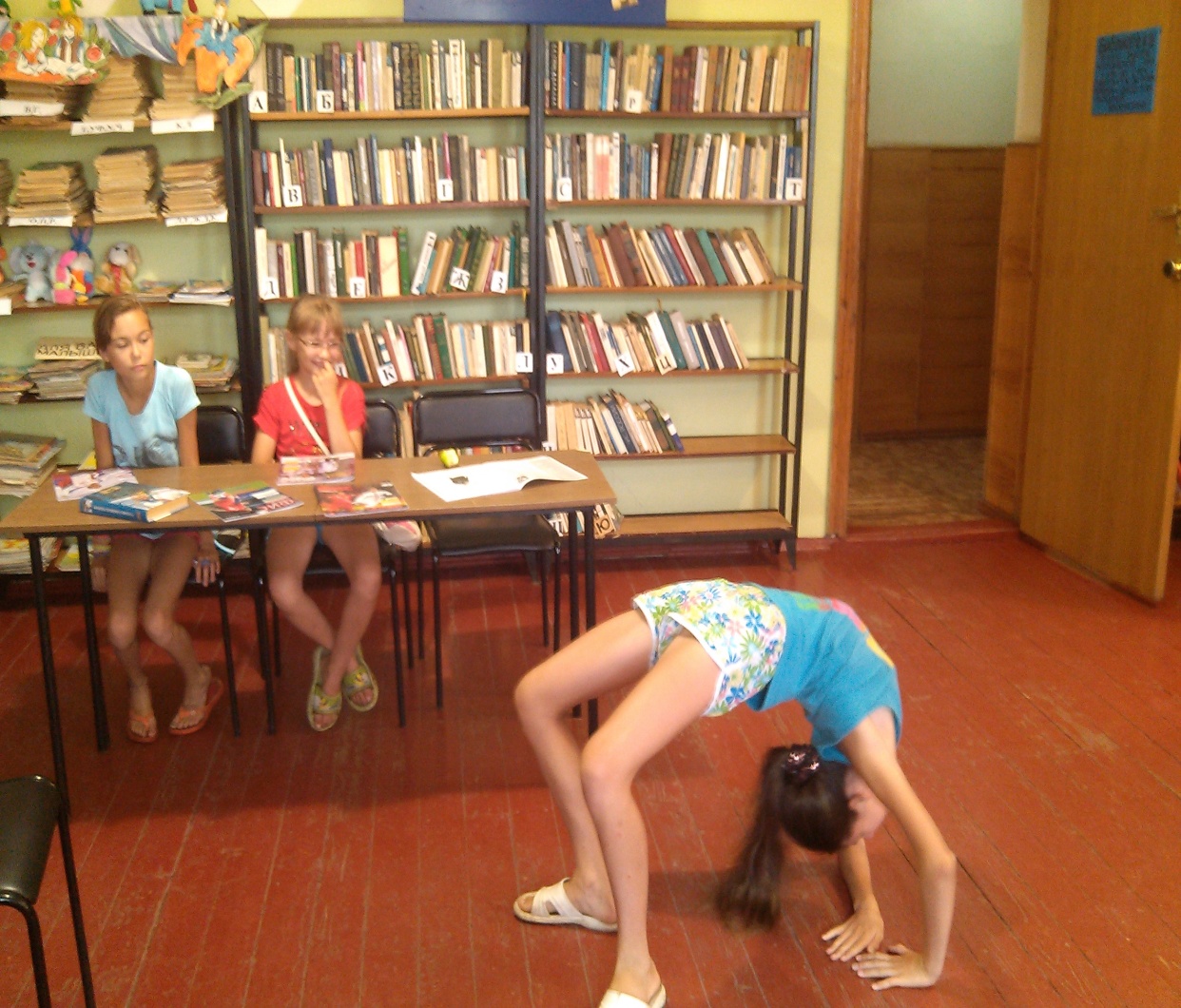 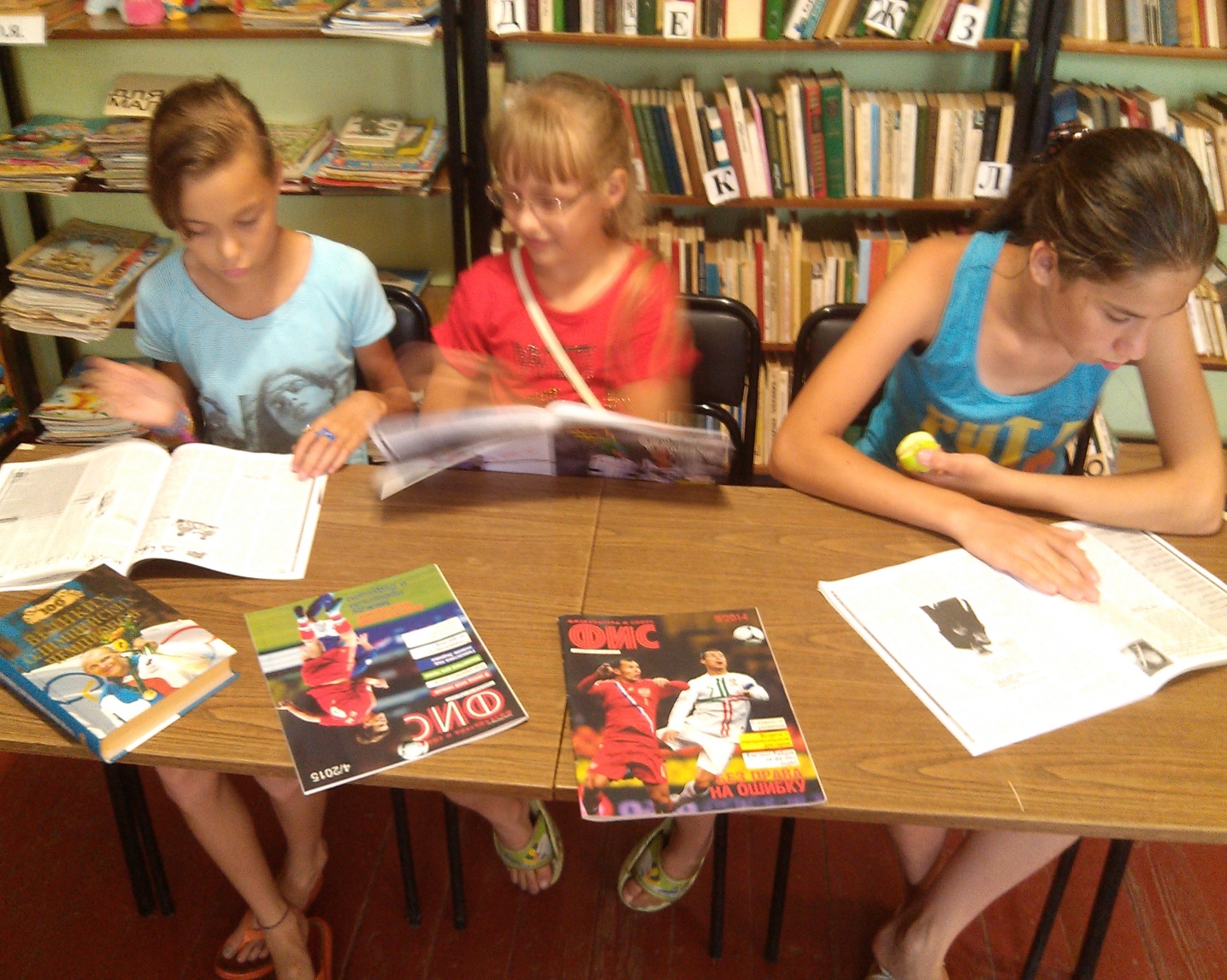 